The LJB Company contribution income statement for the most recent month is presented below: 
  

Compute the company's contribution margin percentage and break-even point in both units and dollars.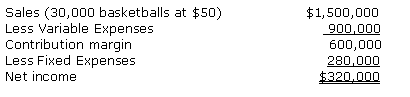 